Příloha č. IV výzvyVarianty logotypů ZP MV ČRbarva: modrá Pantone 294 (C, U), černá, bílá, stříbrná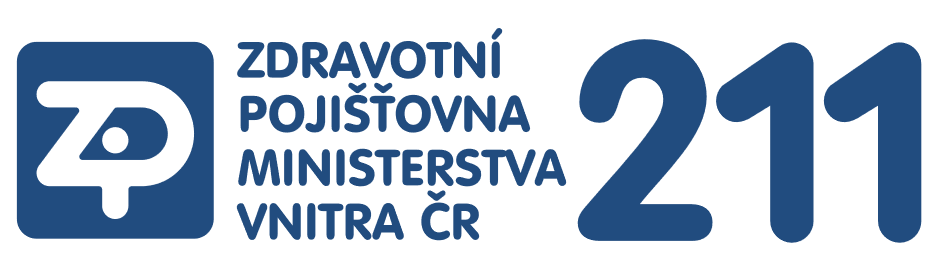 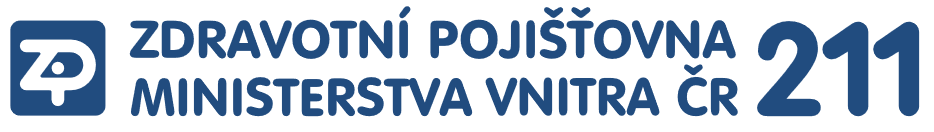 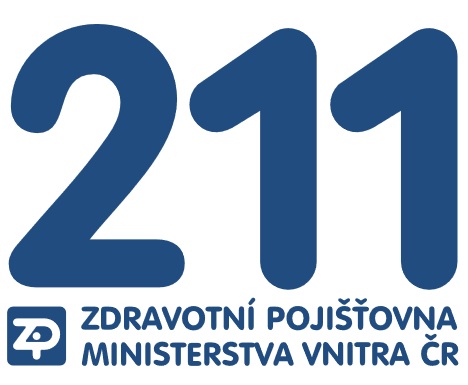 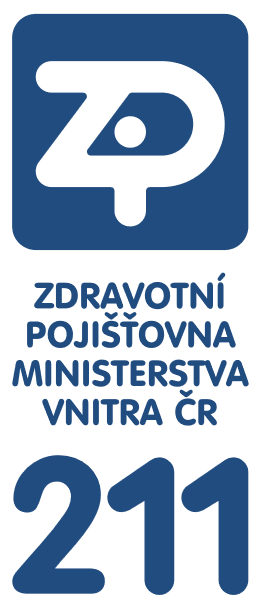 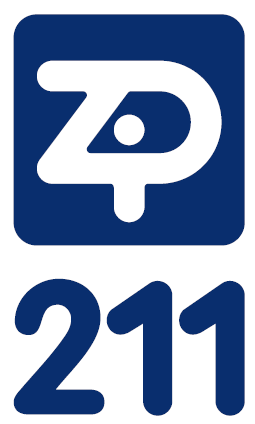 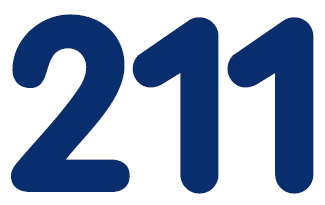 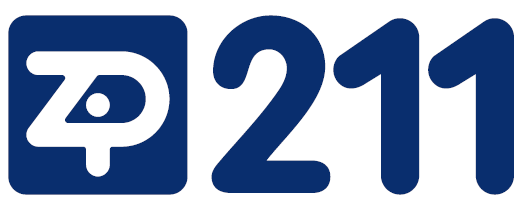 barva: červená, bílá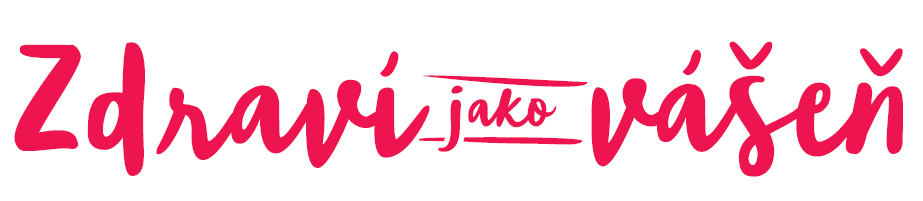 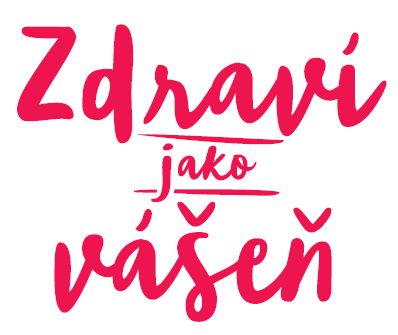 